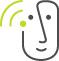 Høreforeningen Lokalafdeling Aabenraa-Haderslev-Sønderborg-TønderOnsdag den 28. september 2022 kl. 14.00 – 16.00Sted: CSK-Haderslev, Schaumanns Klædefabrik, indgang ØST, Simmerstedvej 1, 2. sal - 6100 Haderslev, lokale 2. 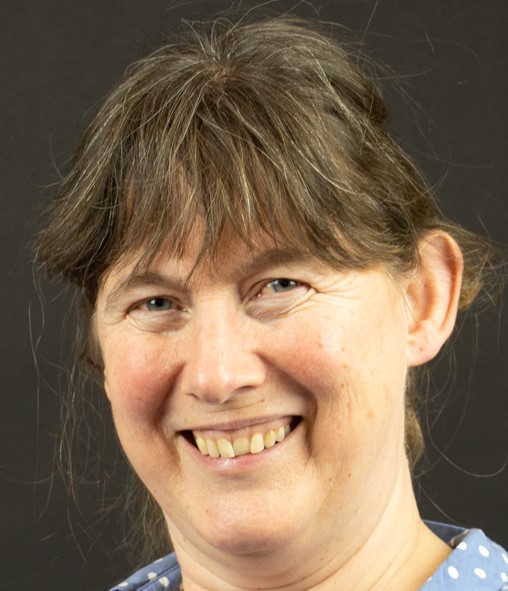 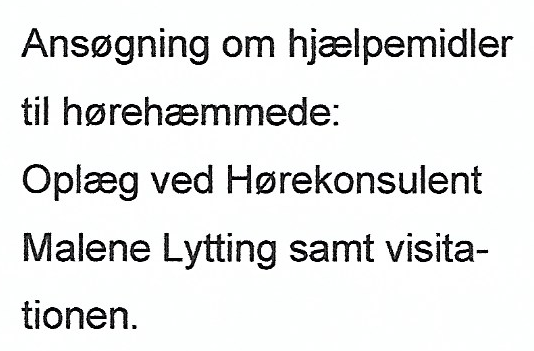 Teleslynge og skrivetolke forefindes. Alle er velkomne, tag gerne familie, venner samt naboer med. Kaffe/te med brød: Kr. 35.00.Tilmelding senest den fredag den 23. september 2022 kl. 20.00.Til formanden:Kirsten Juul Jensen, : 53 29 45 00, : 73 65 07 21,  Kirstenjensen22@gmail.com / kjj-ten@outlook.dk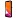 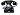 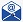 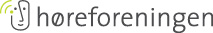 